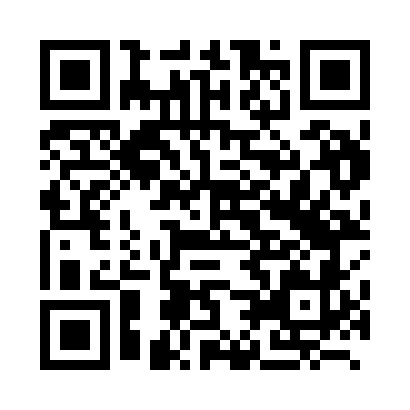 Prayer times for Bacau, Bacau, RomaniaWed 1 May 2024 - Fri 31 May 2024High Latitude Method: Angle Based RulePrayer Calculation Method: Muslim World LeagueAsar Calculation Method: HanafiPrayer times provided by https://www.salahtimes.comDateDayFajrSunriseDhuhrAsrMaghribIsha1Wed3:545:571:096:118:2210:172Thu3:525:561:096:128:2310:203Fri3:495:541:096:138:2510:224Sat3:475:531:096:148:2610:245Sun3:445:511:096:148:2710:266Mon3:425:501:096:158:2910:287Tue3:405:481:096:168:3010:308Wed3:375:471:096:178:3110:329Thu3:355:461:096:178:3310:3410Fri3:325:441:096:188:3410:3711Sat3:305:431:096:198:3510:3912Sun3:285:421:096:208:3610:4113Mon3:255:401:096:208:3810:4314Tue3:235:391:096:218:3910:4515Wed3:215:381:096:228:4010:4716Thu3:185:371:096:238:4110:5017Fri3:165:361:096:238:4210:5218Sat3:145:351:096:248:4410:5419Sun3:125:331:096:258:4510:5620Mon3:105:321:096:258:4610:5821Tue3:075:311:096:268:4711:0022Wed3:055:301:096:278:4811:0223Thu3:035:291:096:278:4911:0424Fri3:015:291:096:288:5011:0625Sat2:595:281:096:298:5111:0926Sun2:575:271:096:298:5211:1127Mon2:555:261:106:308:5311:1328Tue2:535:251:106:318:5411:1429Wed2:525:251:106:318:5511:1630Thu2:525:241:106:328:5611:1831Fri2:515:231:106:328:5711:20